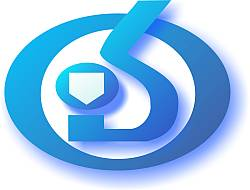 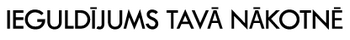 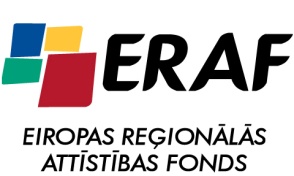 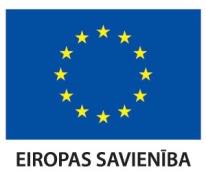 APSTIPRINĀTSLatvijas Organiskās sintēzes institūta Iepirkumu komisijas2015. gada 28. aprīļa sēdē Nr. 2015/24 – 01APP LATVIJAS ORGANISKĀS SINTĒZESINSTITŪTSAtklāta konkursa“Dažādu iekārtu farmakoloģiskiem pētījumiem piegāde Latvijas Organiskās sintēzes institūtam ERAF līdzfinansētā projekta „Farmācijas un biomedicīnas Valsts nozīmes pētniecības centra zinātniskās infrastruktūras attīstība” ietvaros”NOLIKUMSiepirkuma identifikācijas numursOSI 2015/24 AK ERAFRīga2015Satura rādītājsINSTRUKCIJAS  PRETENDENTIEM	31.	VISPĀRĪGĀ INFORMĀCIJA	42.	Informācija par iepirkuma priekšmetu un līgumu	73.	Pretendentu izslēgšanas nosacījumi, ATLASES UN KVALIFIKĀCIJAS PRASĪBAS	84.	Iesniedzamie dokumenti	95.	Piedāvājuma vērtēšanas un izvēles kritēriji	116.	Iepirkuma līgums	127.	Iepirkuma komisijas tiesības un pienākumi	138.	Pretendenta tiesības un pienākumi	14TEHNISKĀS  SPECIFIKĀCIJAS	16VISPĀRĒJA INFORMĀCIJA	17PIEGĀDĀJAMo iekārtu SPECIFIKĀCIJAs	181. Lote	182. Lote	213. Lote	24LĪGUMA  PROJEKTS	27LĪGUMA SPECIĀLIE NOTEIKUMI	28LĪGUMA VISPĀRĪGIE NOTEIKUMI	31Pielikums Nr. 1	38Pielikums Nr. 2	39Pielikums Nr. 3	40Pielikums Nr. 4	41FORMAS PIEDĀVĀJUMA SAGATAVOŠANAI	421. FORMA	432. FORMA	443. FORMA	474.1.FORMA	484.2.FORMA	49I.  NODAĻAINSTRUKCIJAS  PRETENDENTIEMVISPĀRĪGĀ INFORMĀCIJAIepirkuma identifikācijas numursOSI 2015/24 AK ERAFCPV kodi: Galvenais priekšmets: 38000000-5. Papildu priekšmeti: 38545000-7; 38430000-8; 30214000-2; 32333200-8; 32341000-5; 48461000-7.Pasūtītājs Konkursa nolikuma saņemšanaKonkursa nolikumu var lejupielādēt Pasūtītāja mājas lapā http://www.osi.lv. Ja ieinteresētais piegādātājs pieprasa izsniegt iepirkuma procedūras dokumentus drukātā veidā, Pasūtītājs izsniedz nolikumu triju darbdienu laikā pēc tam, kad saņemts šo dokumentu pieprasījums, ievērojot nosacījumu, ka dokumentu pieprasījums iesniegts laikus pirms piedāvājumu iesniegšanas termiņa. Iepirkuma metodeIepirkuma metode ir atklāts konkurss (turpmāk – Konkurss), kas tiek organizēts saskaņā ar „Publisko iepirkumu likumu”. Piedāvājumu iesniegšana un atvēršanaPiedāvājumi jāiesniedz vienā aizlīmētā, aizzīmogotā un parakstītā aploksnē. Ja Piedāvājums netiks noformēts atbilstoši augstāk minētajai prasībai, tas tiks atgriezts Pretendentam, to nereģistrējot.Piedāvājuma iesniegšanas vieta un kārtība:Piedāvājums iesniedzams Latvijas Organiskās sintēzes institūta 112. telpā, 1. stāvā, Aizkraukles ielā 21, Rīgā.Piedāvājums jāiesniedz darba dienās, no plkst. 9:00 – 17:00, līdz 2015. gada 17.jūnijam, plkst. 14.00.Piedāvājumi, kas nav iesniegti noteiktajā kārtībā, nav noformēti tā, lai piedāvājumāiekļautā informācija nebūtu pieejama līdz piedāvājuma atvēršanas brīdim, vai kas saņemti pēc norādītā iesniegšanas termiņa, netiek izskatīti un tiek atdoti atpakaļ iesniedzējam. Pretendents, iesniedzot piedāvājumu, var pieprasīt apliecinājumu tam, ka piedāvājums saņemts (ar norādi par piedāvājuma saņemšanas laiku).Piedāvājumi tiks atvērti Aizkraukles ielā 21, 2. stāva pārrunu zālē, Rīgā, 2015. gada 17. jūnijā, plkst. 14.00. Konkursa piedāvājumu atvēršanā var piedalīties visas ieinteresētās personas, uzrādot personu apliecinošu dokumentu. Visu dalībnieku vārdi un ieņemamie amati tiks pierakstīti piedāvājuma atvēršanas sanāksmes dalībnieku reģistrā.Pretendenti drīkst atsaukt vai izdarīt labojumus iesniegtajā piedāvājumā pirms Nolikuma 1.5.2.2. punktā noteiktā termiņa.Piedāvājuma spēkā esamībaPretendenta iesniegtais piedāvājums ir spēkā, t.i., saistošs iesniedzējam līdz iepirkumalīguma noslēgšanai. Pretendenta, kurš atzīt par konkursa uzvarētāju, piedāvājums kļūst par līgumu sastāvdaļu.Piedāvājuma spēkā esamības laikā pretendents nemaina sava piedāvājuma saturu un cenu.Piedāvājuma nodrošinājumsPiedāvājuma nodrošinājums nav nepieciešams.Piedāvājuma noformēšanaKonkursa Piedāvājumam, dokumentiem un korespondencei starp Pasūtītāju un Pretendentu, kas saistīta ar konkursa norisi, jābūt latviešu valodā, vai arī angļu valodā, ja Pretendenta uzņēmums ir reģistrēts ārpus Latvijas un tam nav iespējas sagatavot dokumentus latviešu valodā.Piedāvājums iesniedzams aizlīmētā, aizzīmogotā un parakstītā aploksnē, uz kuras jānorāda:Pasūtītāja nosaukums un adrese;Pretendenta nosaukums un adrese;Sekojoša atzīme:„Dažādu iekārtu farmakoloģiskiem pētījumiem piegāde Latvijas Organiskās sintēzes institūtam ERAF līdzfinansētā projekta „Farmācijas un biomedicīnas Valsts nozīmes pētniecības centra zinātniskās infrastruktūras attīstība” ietvaros”Iepirkuma identifikācijas Nr.: OSI 2015/24 AK ERAFNeatvērt līdz piedāvājumu atvēršanas sanāksmei.”Piedāvājums sastāv no trijām daļām: Pieteikuma dalībai konkursā kopā ar Pretendentu atlases dokumentiem; Tehniskā piedāvājuma; Finanšu piedāvājuma.Piedāvājumam jābūt cauršūtam (caurauklotam), piedāvājuma lapām jābūt numurētām, un jāatbilst pievienotajam satura rādītājam. Katras piedāvājuma daļas dokumentiem jābūt ar attiecīgu uzrakstu „Pieteikums dalībai konkursā”, „Tehniskais piedāvājums” un „Finanšu piedāvājums”.Pretendentam jāiesniedz piedāvājuma viens oriģināls un viena kopija. Uz piedāvājuma oriģināla un kopijas norāda attiecīgi „ORIĢINĀLS” un „KOPIJA”. Piedāvājuma oriģināls un visas kopijas jāievieto 1.8.2. punktā minētājā aploksnē.Pretendentam jāiesniedz tāpat arī piedāvājuma elektroniskā versija uz optiskā datu nesēja (CD vai DVD diska). Elektroniski iesniegtajā piedāvājumā obligāti jābūt iekļautām daļām „Tehniskais piedāvājums” un „Finanšu piedāvājums”, punktā 1.8.3.1. minētā daļa var netikt iekļauta. Datu nesēju ar piedāvājuma elektronisko versiju jāievieto 1.8.2. punktā minētājā aploksnē.Piedāvājuma elektroniskās versijas datnei jāatbilst sekojošiem nosacījumiem: Piedāvājuma elektroniskās versijas datnei jābūt tādā formātā, kas atbalsta meklēšanu tekstā pēc teksta fragmenta. Datne nedrīkst tikt iesniegta kā secīgi skanēti piedāvājuma attēli. Vēlams iesniegt datni formātā, kas ir savietojams ar „MS Office” lietojumprogrammām; ja pretendentam nav šādu iespēju, tas var izvēlēties jebkuru citu izplatītu un/vai brīvi publiski pieejamu datnes formātu.Piedāvājumā iekļautajiem dokumentiem jābūt skaidri salasāmiem, bez labojumiem, ja labojumi ir izdarīti, tiem jābūt pilnvarotās personas ar parakstu apstiprinātiem.Piedāvājumu paraksta Pretendenta vadītājs vai tā pilnvarota persona.Pretendents iesniedz parakstītu piedāvājumu.  Ja piedāvājumu iesniedz personu grupa, pieteikumu paraksta visas personas, kas ietilpst personu grupā.Ja piedāvājumu iesniedz personu grupa vai personālsabiedrība, piedāvājumā norāda personu, kas konkursā pārstāv attiecīgo personu grupu vai personālsabiedrību un ir pilnvarota parakstīt ar konkursu saistītos dokumentus.Iesniedzot piedāvājumu vai pieteikumu, kandidāts vai pretendents ir tiesīgs visu iesniegto dokumentu atvasinājumu un tulkojumu pareizību apliecināt ar vienu apliecinājumu, ja viss piedāvājums vai pieteikums ir cauršūts vai caurauklots.Pretendenti var saņemt atpakaļ līdz piedāvājumu iesniegšanas termiņa beigām iesniegtos piedāvājumus gadījumā, ja pretendents vēlas atsaukt savu piedāvājumu vai arī grozīt tā saturu; kā arī PIL 55. panta 41. daļā minētajā gadījumā.Iepirkuma dokumentācija Pretendentiem tiek izsniegta bez maksas. Iepirkuma nolikums ir brīvi pieejams elektroniskā formā. Cita informācijaJa pretendentam ir jautājumi vai papildu informācijas pieprasījumi par konkursa nolikuma prasībām, tehniskajām specifikācijām vai nolikumam pievienoto iepirkuma līguma projektu, tie iesniedzami Iepirkumu komisijai, sūtot tos pa pastu vai uz elektroniskā pasta adresi arturs@osi.lv.Ja no Pretendenta ir saņemts rakstisks jautājums uz minēto elektroniskā pasta adresi, Pasūtītājs pēc iespējas ātrāk, bet ne vēlāk kā piecu dienu laikā sagatavo rakstisku atbildi un kopā ar uzdoto jautājumu (nenorādot iesniedzēju) to publicē arī Pasūtītāja mājas lapā.Saskaņā ar „Publisko iepirkumu likuma” 30. panta 4. daļu, un ievērojot, ka iepirkuma Nolikums ir brīvi pieejams elektroniskā formā un Pasūtītājam nav iespējams apzināt pretendentu loku, kas gatavo piedāvājumus iepirkumam, pretendenti paši ir atbildīgi par to, lai laikus iepazītos ar IUB un/vai Pasūtītāja mājaslapā publicēto informāciju par jebkādām izmaiņām vai precizējumiem Nolikumā.Iepirkumu komisijas sastāvs:Iepirkumu komisija izveidota ar rīkojumu Nr. 1.1. – 2/13 (13.02.2015.).Informācija par iepirkuma priekšmetu un līgumu Iepirkuma mērķisIepirkuma mērķis ir slēgt iepirkuma līgumu par dažādu iekārtu farmakoloģiskiem pētījumiem piegādi Latvijas Organiskās sintēzes institūtam ERAF līdzfinansētā projekta „Farmācijas un biomedicīnas Valsts nozīmes pētniecības centra zinātniskās infrastruktūras attīstība” ietvaros, ID Nr. 2011/0045/2DP/2.1.1.3.1./11/IPIA/VIAA/001, ietvaros. Iepirkuma priekšmetsIepirkuma priekšmets ir dažādu iekārtu farmakoloģiskiem pētījumiem piegāde Latvijas Organiskās sintēzes institūtam ERAF līdzfinansētā projekta „Farmācijas un biomedicīnas Valsts nozīmes pētniecības centra zinātniskās infrastruktūras attīstība” ietvaros, ID Nr. 2011/0045/2DP/2.1.1.3.1./11/IPIA/VIAA/001, ietvaros, turpmāk tekstā „Iekārtu piegādes”.Piegādātājam ir jāveic iekārtu piegādes, atbilstoši Tehniskajās specifikācijās (II. Nodaļa) noteiktajām prasībām. Piedāvājumu skaitsPretendents var iesniegt vienu piedāvājumu par katru iepirkuma loti (daļu) par visu lotes (daļas) apjomu saskaņā ar Tehnisko specifikāciju.. (skat. Nolikuma II nodaļu „Tehniskās specifikācijas”). Līguma slēgšanas nosacījumiTiks slēgts viens iepirkuma līgums par katru loti par visu lotes apjomu. Līguma izpildes vietaLīguma izpildes vieta ir Aizkraukles iela 21, Rīga, LV-1006, Latvija. Preču piegādes vieta ir Aizkraukles iela 21, Rīga, LV-1006 Latvija, atbilstoši INCOTERMS 2000 noteikumiem DDP (Delivered Duty Paid). Līguma izpildes laiksLīgumu izpildes laiks ir 3 (trīs) mēneši pēc iepirkuma līguma noslēgšanas, ja iekārtu piegādes un uzstādīšanas termiņi, kas detalizētāk aprakstīti Tehniskajās specifikācijās, neparedz īsāku līguma izpildes periodu.Garantijas laiks ir vismaz:2 (divi) gadi – 1. un 2. lotēm;3 (trīs) gadi – 3. lotei;	no iekārtu pieņemšanas-nodošanas akta parakstīšanas brīža,	 ja iekārtu garantijas termiņi, kas detalizētāk aprakstīti Tehniskajās specifikācijās, neparedz ilgāku garantijas periodu.Pretendentu izslēgšanas nosacījumi, ATLASES UN KVALIFIKĀCIJAS PRASĪBAS Nosacījumi Pretendenta dalībai konkursāKonkursā var piedalīties jebkura persona vai personu grupa no jebkuras valsts, kura ir reģistrēta likumā noteiktajā kārtībā un kura atbilst nolikumā izvirzītajām prasībām. Pretendentu izslēgšanas nosacījumiPasūtītājs izslēdz kandidātu vai pretendentu no dalības iepirkuma procedūrā saskaņā ar PIL 39.1 panta nosacījumiem.PIL 39.1 panta pirmajā daļā minētie izslēgšanas nosacījumi tāpat attiecas uz: personālsabiedrības biedru, ja kandidāts vai pretendents ir personālsabiedrība; uz pretendenta norādīto personu, uz kuras iespējām pretendents balstās, lai apliecinātu, ka tā kvalifikācija atbilst paziņojumā par līgumu vai iepirkuma procedūras dokumentos noteiktajām prasībām, (izņemot PIL39.1 panta pirmās daļa 1.punktu). Kvalifikācijas prasībasPretendents vismaz vienu reizi ir veicis piedāvātajām precēm līdzīgu (pēc funkcionalitātes un pielietojuma) preču piegādi un uzstādīšanu ne agrāk kā pēdējo trīs kalendāro gadu laikā (2012., 2013., 2014. un 2015. gadi) par summu, kas nav mazāka par 1/3 (vienu trešo daļu) no piedāvājuma vērtības.Pretendents var iesniegt vismaz vienu pozitīvu atsauksmi no pasūtītāja, kam tas ir piegādājis līdzīgas (pēc funkcionalitātes un pielietojuma) iekārtas un veicis to uzstādīšanu ne agrāk kā pēdējo trīs kalendāro gadu laikā (2012., 2013., 2014. un 2015. gadi) par summu, kas nav mazāka par 1/3 (vienu trešo daļu) no piedāvājuma vērtības.Pretendents var iesniegt oficiālu apliecinājumu no piedāvāto iekārtu ražotāja par tiesībām veikt garantijas remontu un apkopi (apkope nav iepirkuma līguma sastāvdaļa) piedāvātajām iekārtām.Attiecas uz piegādātājiem, kas nav piedāvāto iekārtu ražotāji.Pretendents var iesniegt oficiālu dokumentu no piedāvāto iekārtu ražotāja, kurā ir norādīts vismaz viens piegādātāja darbinieks (vai speciālists, kas tiks piesaistīts līguma noslēgšanas gadījumā), kas ir izgājis apmācību un ir sertificēts veikt piegādājamo iekārtu remontu un apkopi. Ja piedāvātais speciālists nav uzņēmuma darbinieks, tad nepieciešams iesniegt Pretendenta un norādītās personas vienošanos par piedalīšanos iepirkuma līguma izpildē, ja tāds tiks noslēgts.Attiecas uz piegādātājiem, kas nav piedāvātās aparatūras ražotāji.Iesniedzamie dokumenti Pretendentu atlases dokumentiPieteikums dalībai konkursā. Pretendenta pieteikums dalībai konkursā apliecina Pretendenta apņemšanos veikt Preču piegādi, saskaņā ar nolikuma prasībām. Pieteikumu paraksta persona vai personas, kas ir pilnvarotas to darīt uzņēmuma vārdā. Katras personas parakstam jābūt atšifrētam (jānorāda pilns vārds, uzvārds un ieņemamais amats).Pieteikumu dalībai konkursā sagatavo atbilstoši pievienotajai formai. Skatīt nolikuma IV Nodaļas 1.formu.Ja Pretendents ir reģistrēts vai pastāvīgi dzīvojošs ārvalstī, tam jāiesniedz sekojoši dokumenti: reģistrācijas valsts uzņēmējdarbības reģistra izdotas reģistrācijas apliecības kopija; reģistrācijas valsts uzņēmējdarbības reģistra izziņa par Pretendenta amatpersonām, kurām ir paraksta tiesības. Pretendentu kvalifikācijas dokumentiVispārēja informācija par Pretendentu saskaņā ar nolikuma IV Nodaļas 4.1.formu. Obligāti jāaizpilda visi lauki.Ja Pretendents savas kvalifikācijas apliecināšanai balstās uz citām personām, informācija par šīm personām, jāiesniedz saskaņā ar Nolikuma IV Nodaļas 4.2. formu, kur norādīts personas nosaukums, kontaktpersona, un īss apraksts, kādā veidā persona piedalīsies iepirkuma līguma izpildē. Minētās personas iesniedz rakstisku apliecinājumu par gatavību piedalīties līguma izpildē.Apliecinājums par vismaz vienu piedāvātajām precēm līdzīgu (pēc funkcionalitātes un pielietojuma) preču piegādes un uzstādīšanas gadījumu ne agrāk kā pēdējo trīs kalendāro gadu laikā (2012., 2013., 2014. un 2015. gadi) par summu, kas nav mazāka par 1/3 (vienu trešo daļu) no piedāvājuma vērtības. Apliecinājumā jānorāda:piegādāto preču nosaukumi;piegādāto preču kopējā vērtība (cena);ar piegādātajām precēm saistīto sniegto pakalpojumu veidi;piegādāto preču saņēmēju nosaukumi un to adreses.Vismaz viena pozitīva atsauksme no pasūtītāja, kam Pretendents ir piegādājis līdzīgas (pēc funkcionalitātes un pielietojuma) iekārtas un veicis to uzstādīšanu ne agrāk kā pēdējo trīs kalendāro gadu laikā (2012., 2013., 2014. un 2015. gadi) par summu, kas nav mazāka par 1/3 (vienu trešo daļu) no piedāvājuma vērtības.Oficiāls apliecinājums no piedāvāto iekārtu ražotāja par tiesībām veikt garantijas remontu un apkopi (apkope nav iepirkuma līguma sastāvdaļa) piegādātajām iekārtām.Attiecas uz piegādātājiem, kas nav piedāvātas aparatūras ražotāji.Oficiāls dokuments no piedāvāto iekārtu ražotāja, kurā ir norādīts vismaz viens piegādātāja darbinieks (vai speciālists, kas tiks piesaistīts līguma noslēgšanas gadījumā), kas ir izgājis apmācību un ir sertificēts veikt piegādājamo iekārtu remontu un apkopi. Ja piedāvātais speciālists nav uzņēmuma darbinieks, tad nepieciešams iesniegt Pretendenta un norādītās personas vienošanos par piedalīšanos iepirkuma līguma izpildē, ja tāds tiks noslēgts.Attiecas uz piegādātājiem, kas nav piedāvātas aparatūras ražotāji.Ja Pretendents savas kvalifikācijas apliecināšanai balstās uz citām personām, tad punktos 4.2.3. līdz 4.2.6. minētie dokumenti ir jāiesniedz tām personām, uz kuru kvalifikāciju Pretendents balstās savā Piedāvājumā. Pretendentu, kam būtu piešķiramas līguma slēgšanas tiesības, izslēgšanas nosacījumu izvērtēšanai nepieciešamie dokumenti.Lai pārbaudītu, vai pretendents nav izslēdzams no dalības iepirkuma procedūrā Pasūtītājs iegūst informāciju par kandidātu vai pretendentu izmantojot Ministru kabineta noteikto informācijas sistēmu saskaņā ar PIL 39.1 panta nosacījumiem.Lai pārbaudītu, vai ārvalstī reģistrēts vai pastāvīgi dzīvojošs pretendents nav izslēdzams no dalības iepirkuma procedūrā Pasūtītājs, saskaņā ar PIL 39.1 panta nosacījumiem, pieprasa, lai kandidāts vai pretendents iesniedz attiecīgās ārvalsts kompetentās institūcijas izziņu(-as), kas apliecina, ka uz kandidātu vai pretendentu neattiecas izslēgšanas nosacījumi no iepirkuma procedūras.Punktos 4.3.1. un 4.3.2. minētos dokumentus Pasūtītājs pārbauda arī attiecībā uz nolikuma 3.2.2.punktā minētajām personām.Pasūtītājs neizslēdz kandidātu vai pretendentu no dalības iepirkuma procedūrā, ja:No dienas, kad kļuvis neapstrīdams un nepārsūdzams tiesas spriedums, prokurora priekšraksts par sodu vai citas kompetentas institūcijas pieņemtais lēmums saistībā ar PIL 39.1 panta pirmās daļas 1.punktā un 2.punkta "a" apakšpunktā minētajiem pārkāpumiem, līdz pieteikuma vai piedāvājuma iesniegšanas dienai ir pagājuši trīs gadi;No dienas, kad kļuvis neapstrīdams un nepārsūdzams tiesas spriedums vai citas kompetentas institūcijas pieņemtais lēmums saistībā ar PIL 39.1 panta pirmās daļas 2.punkta "b" apakšpunktā un 3.punktā minētajiem pārkāpumiem, līdz pieteikuma vai piedāvājuma iesniegšanas dienai ir pagājuši 12 mēneši.Tehniskais piedāvājumsTehnisko piedāvājumu sagatavo saskaņā ar Tehniskajās specifikācijās (II Nodaļa) noteiktajām prasībām. Tehnisko piedāvājumu Pretendents sagatavo atbilstoši Nolikuma IV Nodaļas „Formas piedāvājuma sagatavošanai” 2. formai. Tehniskajam piedāvājumam, ja tas nepieciešams pilnīgai skaidrībai, jāietver piegādājamo preču īss apraksts. Finanšu piedāvājumsFinanšu piedāvājumu sagatavo, ņemot vērā Tehniskajās specifikācijās noteikto piegādājamo Preču un Saistīto pakalpojumu apjomu un raksturojumu atbilstoši Finanšu piedāvājuma formai (Nolikuma IV Nodaļas 3. forma).Finanšu piedāvājumā cenas norāda EUR, atsevišķi norādot cenu bez pievienotās vērtības nodokļa, piemērojamo PVN (atbilstošā proporcijā) un cenu ar PVN. Finanšu piedāvājumā jābūt atšifrētām katras preces vienības cenām.Finanšu piedāvājumā preču vienības cenās jābūt iekļautām visām izmaksām, tai skaitā:preču piegādes izdevumiem pasūtītāja norādītajās adresē;tehniskā nodrošinājuma izmaksām;citām nodokļu izmaksām, t.sk. ar preču atmuitošanu saistītiem izdevumiem, izņemot pievienotās vērtības nodokļa izmaksas, ar ko tiek aplikta preču piegāde un ar tām saistīto pakalpojumu sniegšana;Preču apdrošināšanai līdz pieņemšanai (ja nepieciešams);preču uzstādīšanas un palaišanas izmaksām (ja nepieciešams);transporta, uzturēšanās (viesnīcu) izmaksām, dienas naudām (ja nepieciešams);lietotāju apmācībai (ja nepieciešams);un citām ar preču piegādi un tām saistīto pakalpojumu sniegšanu saistītajām izmaksām.Pretendenta piedāvātajām cenām un vienību likmēm jābūt nemainīgām visā līguma izpildes laikā.Piedāvājuma vērtēšanas un izvēles kritēriji Preču piegādes prezentācijaPreču prezentācija nav paredzēta. Piedāvājumu noformējuma pārbaudePiedāvājuma noformējuma, pretendentu atlases un kvalifikācijas dokumentācijas, Tehnisko piedāvājumu un Finanšu piedāvājumu atbilstību vērtēšanu veic Iepirkumu komisija slēgtā komisijas sēdē.Iepirkumu komisija sākotnēji pārbauda, vai iesniegtie Pretendentu piedāvājumi ir atbilstoši  nolikuma prasībām, tas ir, iesniegti visi nolikuma 4. punktā noteiktie dokumenti, kā arī veic piedāvājuma noformējuma pārbaudi atbilstoši 1.8. punktā minētajām prasībām.Ja  piedāvājums neatbilst nolikuma prasībām vai nav atbilstoši noformēts, iepirkuma komisijai ir tiesības lemt par piedāvājuma nevirzīšanu tālākai izskatīšanai. Pretendentu atbilstības un kvalifikācijas pārbaudePretendentu atbilstības pārbaudes laikā iepirkumu komisija veiks nolikuma 4.1. punktā noteikto dokumentu pārbaudi, lai pārliecinātos, vai Pretendents atbilst 3. punktā noteiktajām  Pretendentu atlases prasībām.Pēc atbilstības pārbaudes komisija vērtēs pretendentu iesniegtos kvalifikācijas dokumentus.Iepirkumu komisija bez tālākas izskatīšanas noraidīs to Pretendentu piedāvājumus, kurus tā būs atzinusi par neatbilstošiem un/vai nepietiekoši kvalificētiem preču piegādei. Piedāvājuma izvēles kritērijiIepirkumu komisija veic Tehnisko piedāvājumu atbilstības pārbaudi, kuras laikā komisija izvērtē Tehnisko piedāvājumu atbilstību Tehniskajām specifikācijām. Ja Pretendenta Tehniskais piedāvājums neatbilst Tehnisko specifikāciju prasībām, iepirkumu komisija tālāk šo piedāvājumu neizskata.Iepirkumu komisija, šaubu gadījumā, veic piedāvājumos iekļautās informācijas patiesuma pārbaudi izmantojot visus pieejamos informācijas avotus (Saskaņā ar Nolikuma 7.1.4. punktu). Ja atklājas, ka pretendenta piedāvājums satur nepatiesu informāciju par piedāvātās iekārtas tehnisko sniegumu, tas tiek noraidīts.Iepirkuma komisija izvēlas piedāvājumu ar viszemāko cenu, kas atbilst  prasībām un Tehniskajām specifikācijām ar nosacījumu, ka Pretendents atbilst pretendentu atlases un kvalifikācijas prasībām.Vērtējot cenu, komisija ņem vērā piedāvājumu kopējo cenu bez pievienotās vērtības nodokļa. Ja finanšu piedāvājumā konstatēta aritmētiskā kļūda, iepirkumu komisija kļūdas labo.Par visiem aritmētisko kļūdu labojumiem iepirkumu komisija 3 darba dienu laikā paziņo Pretendentam, kura piedāvājumā labojumi izdarīti.  Iepirkumu komisija turpina vērtēt labotos piedāvājumus ņemot vērā izdarītos labojumus.Iepirkuma līgums Pasūtītājs slēgs ar izraudzīto Pretendentu iepirkumu līgumu, pamatojoties uz pretendenta piedāvājumu un saskaņā ar Nolikuma noteikumiem, un iepirkuma līguma projektu Nolikuma III Nodaļā. Līgums ar izraudzīto Pretendentu tiks slēgts ne agrāk kā nākamajā darbdienā pēc nogaidīšanas termiņa beigām, ja Iepirkumu uzraudzības birojā nav Publisko iepirkumu likuma 83. pantā noteiktajā kārtībā iesniegts iesniegums par iepirkuma procedūras pārkāpumiem. Nogaidīšanas termiņš saskaņā ar „Publisko iepirkumu likumu” ir sekojošs:10 dienas pēc dienas, kad informācija par iepirkuma procedūras rezultātiem nosūtīta visiem pretendentiem pa faksu vai elektroniski, izmantojot drošu elektronisko parakstu, vai nodota personiski, un papildus viena darbdiena;15 dienas pēc 6.2.1. punktā minētās informācijas nosūtīšanas dienas, ja kaut vienam pretendentam tā nosūtīta pa pastu, un papildus viena darbdiena.Ja 6.2.1. vai 6.2.2. punktos minētā nogaidīšanas termiņa pēdējā diena ir darbdiena, pirms kuras bijusi brīvdiena vai svētku diena, nogaidīšanas termiņš pagarināms par vienu darbdienu Ja Pretendentam ir jautājumi vai papildu informācijas pieprasījumi par Nolikumam pievienotā iepirkuma līguma projekta nosacījumiem, tie jāizsaka ne vēlāk kā sešas dienas līdz piedāvājumu atvēršanas termiņa beigām. Iepirkumu komisijai ir tiesības izvērtēt, vai pieprasījums ir iesniegts laikus atbildes sniegšanai.Piedāvājumā norādītie un pēc piedāvājumu atvēršanas iesniegtie iebildumi par līguma projekta nosacījumiem netiks ņemti vērā. Pretendentam ir jānodrošina piedāvātās cenas nemainīgums visā iepirkuma līguma izpildes laikā. Iespējamā inflācija, tirgus apstākļu maiņa vai jebkuri citi apstākļi nevar būt par pamatu cenu paaugstināšanai, un šo procesu radītās sekas Pretendentam ir jānoprognozē un jāaprēķina, sastādot finanšu piedāvājumu.Iepirkuma komisijas tiesības un pienākumi Iepirkuma komisijas tiesībasIepirkumu komisijai ir tiesības izdarīt grozījumus Nolikumā saskaņā ar „Publisko iepirkumu likuma” 29. panta 3. daļā noteikto kārtību.Iepirkumu komisijai ir tiesības izvērtēt, vai pretendents ir iesniedzis papildu informācijas pieprasījumu laikus, lai Iepirkumu komisija varētu atbildēt uz to saskaņā ar „Publisko iepirkumu likuma” 30. panta 3. daļas prasībām.Pieprasīt, lai Pretendents precizētu  informāciju par savu piedāvājumu, ja tas nepieciešams piedāvājumu noformējumu pārbaudei, pretendentu kvalifikācijas pārbaudei, kā arī tehnisko vai finanšu piedāvājumu vērtēšanai saskaņā ar PIL 45. panta nosacījumiem.Iepirkumu komisijai ir tiesības pārliecināties par sniegtās informācijas patiesumu.Labot finanšu piedāvājumos aritmētiskās kļūdas.Pieaicināt ekspertus piedāvājuma noformējuma pārbaudē, Pretendentu kvalifikācijas pārbaudē un tehniskā un finanšu piedāvājumu novērtēšanā.Iepirkumu komisijai ir tiesības pieņemt lēmumu slēgt iepirkuma līgumu vai izbeigt konkursu, neizvēloties nevienu Piedāvājumu saskaņā ar šo Nolikumu un „Publisko iepirkumu likumu”.Izvēlēties nākamo atbilstošo piedāvājumu ar viszemāko cenu, ja izraudzītais Pretendents atsakās slēgt iepirkuma līgumu ar pasūtītāju. Iepirkuma komisijas pienākumiNodrošināt konkursa procedūras norisi un dokumentēšanu.Nodrošināt pretendentu brīvi konkurenci, kā arī vienlīdzīgu un taisnīgu attieksmi pret tiem.Pēc ieinteresēto personu pieprasījuma sniegt informāciju un atbildēt uz Pretendentu papildu pieprasījumiem par nolikumu saskaņā ar „Publisko iepirkumu likuma” 30. panta nosacījumiem. Par iepirkuma procedūras dokumentos iekļautajām prasībām attiecībā uz piedāvājumu sagatavošanu un iesniegšanu vai pretendentu atlasi Pasūtītājs sniedz informāciju ne vēlāk kā sešas dienas pirms pieteikumu iesniegšanas termiņa beigām, ar nosacījumu, ka pieprasījums iesniegts laikus.Vērtēt pretendentus un to iesniegtos piedāvājumus saskaņā ar „Publisko iepirkumu likumu”, citiem normatīvajiem aktiem un Nolikumu, izvēlēties piedāvājumu vai pieņemt lēmumu par konkursa izbeigšanu, neizvēloties nevienu piedāvājumu.Triju darba dienu laikā pēc lēmuma pieņemšanas par iepirkuma līguma slēgšanu vai lēmuma izbeigt konkursu, neizvēloties nevienu piedāvājumu, vienlaicīgi (vienā dienā) nosūtīt visiem pretendentiem informāciju par pieņemto lēmumu. Triju darba dienu laikā pēc pretendentu informēšanas ievietot Iepirkumu uzraudzības biroja mājaslapā paziņojumu par iepirkuma procedūras rezultātiem, kas minēts „Publisko iepirkumu likuma” 27. panta 1. daļā.Ja tikai viens pretendents atbilst visām atklāta konkursa nolikumā vai paziņojumā par līgumu noteiktajām pretendentu atlases prasībām, Iepirkumu komisija sagatavo un ietver iepirkuma procedūras ziņojumā pamatojumu tam, ka izvirzītās pretendentu atlases prasības ir objektīvas un samērīgas. Ja komisija nevar pamatot, ka izvirzītās pretendentu atlases prasības ir objektīvas un samērīgas, tā pieņem lēmumu pārtraukt iepirkuma procedūru.Pretendenta tiesības un pienākumi Pretendenta tiesībasApvienoties grupā ar citiem piegādātājiem un iesniegt vienu kopējo piedāvājumu.Pretendentam ir tiesības izvirzīt nosacījumus tās informācijas konfidencialitātei, kuru iesniedzis iepirkumu komisijai.Pretendentam ir tiesības pieprasīt papildu informāciju par Nolikumu saskaņā ar „Publisko iepirkumu likuma” 30. panta 3. daļas nosacījumiem.Pretendentam ir tiesības iesniegt iesniegumu par atklāta konkursa nolikumā un paziņojumā par līgumu iekļautajām prasībām Iepirkumu uzraudzības birojam ne vēlāk kā 10 dienas pirms piedāvājumu iesniegšanas termiņa beigām.Iesniedzot piedāvājumu, pieprasīt apliecinājumu, ka piedāvājums ir saņemts.Pirms piedāvājumu iesniegšanas termiņa beigām grozīt vai atsaukt iesniegto piedāvājumu.Piedalīties piedāvājumu atvēršanas sanāksmē.Pieprasīt pasūtītājam iespēju iepazīties ar iepirkuma procedūras ziņojumu. (Noslēguma ziņojums)Pretendentam ir tiesības pārsūdzēt Iepirkumu uzraudzības birojā iepirkuma komisijas pieņemto lēmumu, pamatojoties uz „Publisko iepirkuma likuma” 83. pantu (Līdz iepirkuma līguma noslēgšanai; skatīt Nolikuma punktu 6.2.). Pretendenta pienākumiSagatavot piedāvājumus atbilstoši Nolikuma prasībām.Sniegt patiesu informāciju.Sniegt atbildes uz iepirkuma komisijas pieprasījumiem par papildu informāciju, kas nepieciešama piedāvājumu noformējuma pārbaudei, pretendentu kvalifikācijas pārbaudei un piedāvājumu novērtēšanai.Pretendents iesniedzot piedāvājumu, pilnībā akceptē visus atklāta konkursa nolikumā ietvertos nosacījumus.Segt visas izmaksas, kas saistītas ar piedāvājumu sagatavošanu un iesniegšanu.II.   NODAĻATEHNISKĀS  SPECIFIKĀCIJASVISPĀRĒJA INFORMĀCIJATehnisko piedāvājumu Pretendentam jāsagatavo atbilstoši Tehniskajai specifikācijai.PasūtītājsLatvijas Organiskās sintēzes institūts, Aizkraukles iela 21, Rīga, LV-1006, Latvija.Piegādes aprakstsLatvijas Organiskās sintēzes institūts vēlas iegādāties dažādas iekārtas farmakoloģiskiem pētījumiem ERAF līdzfinansētā projekta „Farmācijas un biomedicīnas Valsts nozīmes pētniecības centra zinātniskās infrastruktūras attīstība” ietvaros, ID Nr. 2011/0045/2DP/2.1.1.3.1./11/IPIA/VIAA/001, ietvaros.Piegādātājam ir jāveic iekārtu piegādes, atbilstoši Tehniskajās specifikācijās (II. Nodaļa) noteiktajām prasībām.Tiek izskatīti tikai jaunu iekārtu piedāvājumi, ja tie atbilst šajā nodaļā aprakstītajiem nosacījumiem.Preču garantijas nosacījumiIekārtu garantijas laikam jābūt vismaz:2 (divi) gadi – 1. un 2. lotēm;3 (trīs) gadi – 3. lotei;, ja iekārtu Tehniskajās specifikācijās nav norādīts savādāk.Preču piegādes nosacījumiIekārtas piegāde veicama pēc pasūtītāja pieprasījuma, tādā laikā pēc  iepirkuma līguma noslēgšanas, kas norādīts iepirkuma Nolikumā vai iekārtas tehniskajās specifikācijās.Preču uzstādīšanas nosacījumiPiegādātājam jāveic arī Preču uzstādīšana.PIEGĀDĀJAMo iekārtu SPECIFIKĀCIJAs1. LoteAugstas izšķirtspējas skābekļa patēriņa noteikšanas sistēmaVispārīgs iepirkuma objekta aprakstsLatvijas Organiskās sintēzes institūts gatavojas iegādāties divas augstas izšķirtspējas skābekļa patēriņa noteikšanas sistēmas.TEHNISKĀS PRASĪBASPIEVIENOJAMIE DOKUMENTIDetalizēta oksigrāfa lietošanas instrukcija latviešu vai angļu valodā.PIEGĀDES VIETAOksigrāfs jāpiegādā uz Latvijas Organiskās sintēzes institūtu Aizkraukles iela 21, LV-1006, Rīga, Latvija.PIEGĀDES PLĀNS UN LAIKS Piegādes laiks ir līdz trīs mēnešu laikā no līguma noslēgšanas dienas. PĒCPĀRDOŠANAS PAKALPOJUMIOksigrāfiem jābūt vismaz 2 gadu garantijai.2. LoteMikroplašu šķidrās scintilācijas skaitītājs, luminometrs, fluorimetrs, spektrometrsVispārīgs iepirkuma objekta aprakstsLatvijas Organiskās sintēzes institūts gatavojas iegādāties mikroplašu šķidrās scintilācijas skaitītāju, luminometru, fluorimetru, spektrometru (mikroplašu gaismas mērītāju) vienā iekārtā un papildaprīkojumu.TEHNISKĀS PRASĪBASPIEVIENOJAMIE DOKUMENTIDetalizēta mikroplašu gaismas mērītājam lietošanas instrukcija latviešu vai angļu valodā.PIEGĀDES VIETAMikroplašu gaismas mērītājs jāpiegādā uz Latvijas Organiskās sintēzes institūtu Aizkraukles iela 21, LV-1006, Rīga, Latvija.PIEGĀDES PLĀNS UN LAIKS Piegādes laiks ir līdz trīs mēnešu laikā no līguma noslēgšanas dienas. PĒCPĀRDOŠANAS PAKALPOJUMIMikroplašu gaismas mērītājam un papildaprīkojumam jābūt vismaz 2 gadu garantijai.3. LoteMazo dzīvnieku video novērošanas sistēmaVispārīgs iepirkuma objekta aprakstsLatvijas Organiskās sintēzes institūts gatavojas iegādāties mazo dzīvnieku video novērošanas sistēmu.TEHNISKĀS PRASĪBASPIEVIENOJAMIE DOKUMENTIDetalizēta mazo dzīvnieku video novērošanas sistēmas lietošanas instrukcija latviešu vai  angļu valodā.PIEGĀDES VIETAMazo dzīvnieku video novērošanas sistēma jāpiegādā uz Latvijas Organiskās sintēzes institūtu Aizkraukles iela 21, LV-1006, Rīga, Latvija.PIEGĀDES PLĀNS UN LAIKS Piegādes laiks ir līdz trīs mēnešu laikā no līguma noslēgšanas dienas. PĒCPĀRDOŠANAS PAKALPOJUMIMazo dzīvnieku video novērošanas sistēmai jābūt vismaz 3 gadu garantijai.III.   NODAĻALĪGUMA  PROJEKTSLĪGUMS Nr. < numurs, kas iekļauj projekta numuru>< noslēgšanas vieta>	<gads>.<datums>. mēnesis>LĪGUMA SPECIĀLIE NOTEIKUMILatvijas Organiskās sintēzes institūts, tā direktora Osvalda Pugoviča personā, turpmāk šā līguma tekstā saukts Pasūtītājs, no vienas puses, un<Pārdevēja nosaukums>, reģistrācijas Nr. <reģistrācijas numurs> tās <pilnvarotās personas amats, vārds, uzvārds> personā, turpmāk šā līguma tekstā saukts Pārdevējs, no otras puses,abi kopā un katrs atsevišķi saukti par Līdzējiem, pamatojoties uz Latvijas Organiskās sintēzes institūta rīkotā atklātā konkursa Nr. <iepirkuma ID> par <iepirkuma nosaukums>, turpmāk tekstā saukts Konkurss, rezultātiem un Pārdevēja iesniegto piedāvājumu, noslēdz šādu līgumu:1. LĪGUMA PRIEKŠMETS1.1. Pārdevējs izgatavo (vai piegādā no ražotāja) un pārdod Pasūtītājam, un Pasūtītājs pērk no Pārdevēja, ievērojot šajā līgumā un tā pielikumos, kā arī iepriekšminētajā konkursā iesniegtajā Pārdevēja piedāvājumā ietverto specifikāciju un nosacījumus, šādas preces: <nosaukums> turpmāk tekstā sauktu Prece, un sniedz šādus saistītos pakalpojumus: Preču uzstādīšanu, Preču pārbaudes un Preču darbības testus, turpmāk tekstā saukti Saistītie pakalpojumi. 2. LĪGUMA DOKUMENTI2.1. Līgums sastāv no sekojošiem dokumentiem, kuri ir uzskatāmi par tā neatņemamu sastāvdaļu:Līguma speciālie noteikumi;Līguma vispārīgie noteikumi;Tehniskās specifikācijas (Līguma Pielikums Nr.1);Tehniskais piedāvājums (Līguma Pielikums Nr.2)Finanšu piedāvājums, (Līguma Pielikums Nr.3);Laika grafiks (Līguma Pielikums Nr.4).2.2. Pretrunu vai nesaskaņu gadījumā starp minētajiem dokumentiem prioritāte ir dokumentiem tādā secībā, kādā tie ir uzskaitīti šajā punktā.3. LĪGUMA CENA UN NORĒĶINU KĀRTĪBA3.1. Preču cena, kuru Pasūtītājs samaksā Piegādātājam, ieskaitot nodokļus, nodevas un visus citus nepieciešamos izdevumus, izņemot PVN, ir EUR <summa> (summa vārdiem), kur PVN (ja attiecināms) sastāda EUR <summa> (summa vārdiem) un preces cena, iekļaujot PVN piemērojamā apjomā, ir EUR <summa> (summa vārdiem), turpmāk tekstā saukta  cena.3.2. Līguma cenas samaksu Pārdevējam Pasūtītājs veic šādā kārtībā:Pasūtītājs samaksā avansu 30% (trīsdesmit procentu) apmērā no kopējās Līgumcenas, kas sastāda EUR <summa> (summa vārdiem), kur PVN (ja attiecināms) sastāda EUR <summa> (summa vārdiem) un preces avansa summa, iekļaujot PVN piemērojamā apjomā, ir EUR <summa> (summa vārdiem). Avanss tiek samaksāts pēc Līguma parakstīšanas, maksājumu veicot 30 (trīsdesmit) dienu laikā no atbilstoša rēķina un avansa nodrošinājuma saņemšanas no Izpildītāja. Izpildītājs drīkst atteikties no avansa saņemšanas.70 % (septiņdesmit procentus) no kopējās Līguma cenas, kas sastāda EUR <summa> (summa vārdiem), kur PVN (ja attiecināms) sastāda EUR <summa> (summa vārdiem) un preces cena, iekļaujot PVN piemērojamā apjomā, ir EUR <summa> (summa vārdiem) Pasūtītājs samaksā, kad pabeigta Preču uzstādīšana, veikti, un no Pasūtītāja puses apstiprināti Preču pieņemšanas testi un parakstīts Beigu pieņemšanas – nodošanas akts kā arī saņemta preču pavadzīme – rēķins. Pasūtītājs maksājumu veic 30 (trīsdesmit) dienu laikā, pārskaitot naudu Pārdevēja iesniegtajā rēķinā norādītajā bankas kontā.4. PIEGĀDES VIETA UN TERMIŅI4.1. Preču piegādes un Saistīto pakalpojumu sniegšanas vieta ir: Aizkraukles iela 21, Rīga, LV-1006, Latvija. Preču piegādi, nodošanu Pasūtītājam un Saistītos pakalpojumus Pārdevējs veic līgumam pievienotajā Laika grafikā noteiktajos termiņos. Pilnīgu līguma izpildi Pārdevējs veic līdz <datums> (neskaitot garantijas saistības).4.2. Piegādātājs nodrošina Preču transportu uz Pasūtītāja norādīto adresi (saskaņā ar 4.1. punktu) un sedz sūtīšanas, pārvadāšanas, apdrošināšanas un muitas (ja nepieciešams) izdevumus.5. LĪDZĒJU REKVIZĪTI UN PARAKSTI5.1. Līgums sastādīts divos eksemplāros, katrs uz <lapu skaits> (<lapu skaits vārdiem>) lapām, ar vienādu juridisku spēku, no kuriem viens glabājas pie Pasūtītāja, otrs pie Pārdevēja.5.2. Pasūtītājs par atbildīgo personu šī līguma izpildes laikā nozīmē <atbildīgās personas vārds, uzvārds>, tālrunis <tālruņa numurs>.5.3. Pārdevējs par atbildīgo personu šī līguma izpildes laikā nozīmē <atbildīgās personas vārds, uzvārds>, tālrunis <tālruņa numurs>.LĪGUMA VISPĀRĪGIE NOTEIKUMIŠie Līguma vispārīgie noteikumi papildina Līguma speciālos noteikumus. Pretrunu vai nesaskaņu gadījumā Līguma speciālajiem noteikumiem ir prioritāte attiecībā pret Līguma vispārīgajiem noteikumiem.LĪGUMA PRIEKŠMETSPārdevējs piegādā un nodod Pasūtītājam Preces, kas pēc raksturojuma, apjoma un specifikācijas atbilst Līguma speciālajos noteikumos un Līgumam pievienotajās Tehniskajās specifikācijās noteiktajam, kā arī Tehniskajam piedāvājumam, ja tāds ir pievienots Līgumam.Pārdevējs sniedz Pasūtītājam tādus ar Precēm Saistītos pakalpojumus, kuri ir noteikti Līgumam pievienotajās Tehniskajās specifikācijās. Šādi papildus pakalpojumi var būt Preces uzstādīšana, Pasūtītāja personāla apmācība, regulāras Preču tehniskās pārbaudes vai apkopes un citi, atbilstoši Tehniskajām specifikācijām. PIEŅEMŠANAS – NODOŠANAS KĀRTĪBAPārdevējs nodod Preces Pasūtītājam tādā kārtībā un ar tādu modifikāciju, parametriem, papildus aprīkojumu u.tml., kā tas ir noteikts Līguma speciālajos noteikumos un Tehniskajās specifikācijās. Vienlaicīgi ar Preču nodošanu, Pārdevējs nodod Pasūtītājam šādus dokumentus:Preču ekspluatācijas instrukciju latviešu un/vai angļu valodā;Preču tehnisko pasi vai ekvivalentu dokumentu, kas apraksta preču specifiskos parametrus;ražotāja(-u) garantijas sertifikātu(-s);atbilstības sertifikātus;rēķinu;kā arī un citus dokumentus, kuri ir noteikti Tehniskajās specifikācijās. Preču piegāde pa daļām ir atļauta tikai ar Pasūtītāja iepriekšēju rakstisku piekrišanu.Beigu pieņemšanas-nodošanas aktu Līdzēji paraksta pēc tam, kad ir izpildīti visus šie nosacījumi:Preces ir piegādātas Pasūtītājam;ir veikta Preču uzstādīšana;ar apmierinošiem rezultātiem ir beidzies pārbaudes periods, ja tāds ir paredzēts tehniskajās specifikācijās vai tehniskajā piedāvājumā;ir veikti galīgās pieņemšanas testi;Pārdevējs ir nodevis Pasūtītājam ražotāja tehnisko dokumentāciju, ar Precēm saistīto izpilddokumentāciju, kā arī ekspluatācijas un apkopes rokasgrāmatas u.c. dokumentāciju;izlabojis visus atklātos defektus;izpildījis jebkurus citus Līguma noteikumus (neskaitot garantijas saistības).Par Preču nodošanas dienu tiek uzskatīta diena, kurā parakstīts Beigu pieņemšanas –nodošanas akts.Īpašumtiesības uz Precēm pāriet no Pārdevēja pie Pasūtītāja vēlākajā no šiem datumiem: Beigu pieņemšanas-nodošanas akta parakstīšana vai pēdējā maksājuma izdarīšana saskaņā ar līgumu. Neatkarīgi no šiem notikumiem, ar Precēm saistītie riski pāriet Pasūtītājam pēc Preču piegādes (izņemot 5.1. punktā minētos gadījumus).Preču pavadzīmi-rēķinu un pieņemšanas-nodošanas aktu Pasūtītājs paraksta piecu darba dienu laikā no to saņemšanas brīža. Pie Preču un Saistīto pakalpojumu pieņemšanas Pasūtītājs ir tiesīgs pieaicināt ekspertus vai citus speciālistus, vai veikt autonomus testus, lai pārliecinātos par Preču atbilstību Līguma noteikumiem.Gadījumā, ja Līgumā paredzētās pārbaudes un testi nav veiksmīgi, Līdzēji sastāda defektu aktu, norādot defektu novēršanas termiņus, un Pārdevējs pēc visu defektu izlabošanas veic atkārtotas pārbaudes un testus.Preču pārbaudes un testi, kuri tiek veikti Pārdevēja rūpnīcā vai kurus saskaņā ar Līgumu ir pienākums veikt Pārdevējam, tiek veikti uz Pārdevēja riska un rēķina. Pārbaudes un testi, kuri nav noteikti Līgumā, tiek veikti uz Pasūtītāja rēķina, tomēr, ja šīs pārbaudes vai testa laikā tiek konstatēta Preču neatbilstība Līgumam, tad atkārtotā šāda pārbaude vai tests tiek veikts jau uz Pārdevēja riska un rēķina. Jebkurā gadījumā Līdzēji katrs pats sedz izdevumus, kuri saistīti ar attiecīgā Līdzēja personāla atlīdzību, komandējumu vai transportu.Pasūtītājs ir tiesīgs nepieņemt Pārdevēja piegādātās Preces un Saistītos pakalpojumus, ja Pasūtītājs konstatē, ka Saistītie pakalpojumi ir veikti nekvalitatīvi vai nepietiekošā apjomā, Preces ir nekvalitatīvas vai bojātas, vai, ja tās nav darba kārtībā, vai satur kādus citus defektus, vai, ja tās nav pilnā komplektācijā (ieskaitot Līgumā noteikto dokumentāciju), vai neatbilst Līguma noteikumiem. Šādā gadījumā Pasūtītājs sastāda aktu, kurā norāda konstatētos trūkumus un to novēršanas termiņus, un šo aktu iesniedz Pārdevējam. Šajā punktā noteiktais trūkumu novēršanas termiņš neietekmē Pasūtītāja tiesību aprēķināt līgumsodu par Pārdevēja saistību izpildes kavējumu.Pēc Pārdevēja paziņojuma par Pasūtītāja norādīto trūkumu novēršanu Pasūtītājs veic atkārtotu Preču vai Saistīto pakalpojumu pieņemšanu līgumā noteiktajā kārtībā.Pārdevējs ir atbildīgs par Preču pilnīgas vai daļējas bojāejas vai bojāšanās risku līdz tās nodošanai Pasūtītājam.PRECES IESAIŅOJUMSPārdevējam ir jānodrošina tāds Preču iesaiņojums, kāds nepieciešams, lai pasargātu tās no bojājumiem transportēšanas laikā. Iesaiņojumam ir jābūt pietiekoši izturīgam pret straujas pārvietošanas iedarbību, temperatūras svārstībām un nokrišņiem transportēšanas laikā.Visām iesaiņojuma vienībām jābūt attiecīgi nomarķētām, lai būtu iespējams identificēt to saturu. KVALITĀTE UN GARANTIJAPārdevējs garantē, ka piegādātā Prece ir Līgumā vai Tehniskajās specifikācijās norādītais modelis, kā arī atbilst tajos norādītajiem parametriem un citiem Līguma noteikumiem. Tāpat Pārdevējs garantē, ka saskaņā ar Līgumu piegādātajām Precēm nav un ekspluatācijas laikā neradīsies defekti to konstrukcijas, materiālu, izgatavošanas vai kādu citu iemeslu dēļ, izņemot, ja Pasūtītājs veic Preču ekspluatāciju neatbilstoši ekspluatācijas instrukcijām.Pārdevējs garantē, ka piegādātās Preces būs augstas kvalitātes un atbildīs visu to Latvijas Republikas un/vai Eiropas Savienības spēkā esošo normatīvo aktu prasībām, kas uz to attiecas.Šajā līgumā minētā garantija ir spēkā <gadu skaits> gadus no Preču nodošanas Pasūtītājam, ja vien Līguma speciālajos noteikumos nav noteikts savādāk.Gadījumā, ja Pasūtītājs iepriekšminētajā garantijas periodā konstatē defektu, trūkumu vai kādu neatbilstību Precēs vai jebkurā to daļā, Pasūtītājs par to sastāda aktu, nepieciešamības gadījumā pieaicinot Pasūtītāju vai citus ekspertus vai speciālistus. Gadījumā, ja tiek konstatēts, ka defekts, trūkums vai neatbilstība ir attiecināma uz šajā Līgumā noteikto garantiju, Pasūtītājs nosūta rakstisku paziņojumu Pārdevējam.Pārdevējs apņemas bez maksas veikt bojātās vai neatbilstošās Preces remontu vai nomaiņu, ja uz radušos defektu attiecas garantijas nosacījumi. Pārdevējs atbild uz garantijas pieprasījumu 1 (vienas) darba dienas laikā no Pasūtītāja rakstiska paziņojuma saņemšanas brīža bojājumu cēloņa diagnosticēšanai. Defektu gadījumā Pārdevējs tos novērš 10 (desmit) darba dienu laikā. Ja tas nav iespējams, jo bojājums ir pārāk nopietns un nepieciešamas rezerves daļas no ražotāja (vai pat iekārtas aizvietošana), par remonta termiņu abas puses vienojas rakstiski.Gadījumā, ja Pārdevējs nav novērsis uz garantiju attiecināmos defektus, trūkumus vai neatbilstību Līguma vispārīgo noteikumu 4.5. punktā noteiktajā termiņā vai citā pušu savstarpēji rakstiski saskaņotā termiņā, Pārdevējs maksā Pasūtītājam līgumsodu 0,05% (piecas simtās daļas procenta) apmērā no Līguma cenas par katru nokavēto dienu, bet kopā ne vairāk par 10% (desmit procentiem) no Līguma cenas. Līgumsods nav jāmaksā par laika periodu, kurā Pārdevējs ar Pasūtītāja rakstisku piekrišanu remontējamo Preci aizvieto ar citu līdzvērtīgu preci.APDROŠINĀŠANAPārdevējs ir pilnībā atbildīgs par visiem riskiem pret Preču pazušanu vai sabojāšanu transportēšanas, uzglabāšanas, uzstādīšanas, pārbaužu un testu laikā līdz brīdim, kamēr Preces ir nodotas Pasūtītājam un parakstīts Preču pieņemšanas - nodošanas akts. Pārdevējs ir pilnībā atbildīgs par visiem riskiem attiecībā uz Precēm, Preču uzstādīšanas un pārbaužu laikā ko veic Pārdevēja personāls Pasūtītāja telpās.Pārdevējs uz sava rēķina apņemas veikt Preču apdrošināšanu piegādes, uzstādīšanas, pārbaužu un testu laikā. Precēm ir jābūt apdrošinātām 100% (viens simts procentu) apmērā no Preču vērtības pret visiem riskiem.LĪDZĒJU TIESĪBAS UN PIENĀKUMIPārdevēja tiesības un pienākumi:Pārdevējs ir atbildīgs par Preču atbilstību Līguma noteikto un starptautisko standartu prasībām.Pārdevējs ir atbildīgs par to, lai Saistīto pakalpojumu sniegšanā tiktu izmantots atbilstoši kvalificēts un sertificēts personāls. Visas Pārdevēja pārstāvju uzturēšanās, viesnīcas, transporta u.c. izmaksas ir iekļautas Līguma cenā. Pārdevējs ir atbildīgs par jebkuriem patenta, preču zīmes vai rūpnieciskās ražošanas tiesību aizskārumiem, kas varētu rasties sakarā ar Preču piegādi vai tās turpmāku izmantošanu paredzētajiem mērķiem.Pārdevējs patur tiesības pārņemt aizstāvību šādas prasības gadījumā.Pārdevējs apņemas Preču piegādi, kā arī ar tām saistītos pakalpojumus, veikt Pasūtītāja personālam noteiktajā darba laikā.Pārdevējs apņemas Preču piegādes un citu saistīto pakalpojumu sniegšanas laikā,  strādājot Pasūtītāja telpās, ievērot Latvijas Republikā spēkā esošos darba aizsardzības noteikumu, ugunsdrošības noteikumu, elektrodrošības noteikumu, vides aizsardzības noteikumu un citus spēkā esošos normatīvos aktus, kā arī Pasūtītāja uzņēmumā spēkā esošo darba drošības noteikumus. Pasūtītājs uzņemas iepazīstināt Pārdevēju ar Pasūtītāja uzņēmumā esošajiem darba drošības noteikumiem.Pārdevējs apņemas uzskatīt par konfidenciāliem jebkuru no Pasūtītāja saistībā ar šī Līguma izpildi saņemto dokumentāciju. Pārdevējs apņemas minēto dokumentāciju bez iepriekšējas rakstiskas Pasūtītāja piekrišanas nepublicēt un nenodot trešajām personām, izņemot nodošanu tiesībsargājošajām vai valsts pārvaldes iestādēm normatīvajos aktos noteiktajos gadījumos un kārtībā.Pasūtītāja tiesības un pienākumi:Pasūtītājs apņemas veikt samaksu par Precēm šajā līgumā noteiktajos termiņos un kārtībā.Pasūtītājs apņemas parakstīt Preču pieņemšanas-nodošanas aktu, vai arī rakstiski sniegt motivētu atteikumu Preces pieņemt.Pasūtītājs nodrošina Pārdevēja speciālistiem brīvu pieeju Preču piegādes un uzstādīšanas vietai pušu savstarpēji saskaņotajā laikā.NORĒĶINU KĀRTĪBAPasūtītājs veic norēķinu ar Pārdevēju par piegādātajām un Līgumā noteiktajā kārtībā pieņemtajām Precēm Līguma speciālajos noteikumos noteiktajos termiņos un kārtībā.IZMAIŅAS LĪGUMĀ, TĀ DARBĪBAS PĀRTRAUKŠANALīgumu var papildināt, grozīt vai izbeigt, Līdzējiem savstarpēji vienojoties. Jebkuri līguma grozījumi vai papildinājumi tiek noformēti rakstveidā un kļūst par šī līguma neatņemamām sastāvdaļām.Līgumā nevar tikt veikti tādi grozījumi, kas ir uzskatāmi par būtiskiem saskaņā ar „Publisko iepirkumu likuma” 671. panta noteikumiem.Līguma cena nedrīkst tikt grozīta un vienību cenas paliek nemainīgas Līguma izpildes laikā.Pasūtītājs ir tiesīgs vienpusēji pārtraukt Līgumu, nosūtot Pārdevējam rakstisku paziņojumu, ja izpildās kaut viens no zemāk minētajiem nosacījumiem:ja Pārdevējs ir nokavējis jebkuru no Līgumā vai tā pielikumos noteiktajiem piegādes termiņiem, ieskaitot starptermiņus, un ja Pārdevēja nokavējums ir sasniedzis vismaz 30 (trīsdesmit) dienas; ja Pārdevējs nepilda kādas citas saistības saskaņā ar Līgumu, un ja Pārdevējs minēto saistību neizpildi nav novērsis 30 (trīsdesmit) dienu laikā pēc Pasūtītāja rakstiska paziņojuma par šādu saistību neizpildi saņemšanas.Gadījumā, ja Līdzēji pārtrauc šo Līgumu pirms tā izpildes, Līdzēji sastāda aktu, ar kuru tiek fiksētas uz šī Līguma pārtraukšanas brīdi Pārdevēja piegādātās un Līgumā noteiktā kārtībā pieņemtās Preces. Pasūtītājs veic norēķinu ar Pārdevēju par saskaņā ar šo aktu pieņemtajām Precēm, atbilstoši Līgumā noteiktajiem izcenojumiem. Pasūtītājs ir tiesīgs no Pārdevējam izmaksājamās summas ieturēt aprēķināto līgumsodu un/vai zaudējumu atlīdzību.Pasūtītājs var jebkurā laikā pārtraukt Līgumu, iesniedzot rakstisku paziņojumu Piegādātājam un neizmaksājot viņam nekādu kompensāciju, ja Piegādātājs bankrotē vai kļūst maksātnespējīgs, ar nosacījumu, ka Līguma pārtraukšana neietekmē un neatceļ nekādas rīcības tiesības vai atlīdzību, kas pienākas vai vēlāk pienāksies Pasūtītājam.LĪDZĒJU ATBILDĪBAJa Pārdevējs nepiegādā Preces vai neveic Saistītos pakalpojumus Līgumā noteiktajos termiņos, ieskaitot starptermiņus, Pārdevējs maksā Pasūtītājam līgumsodu 0,1% (viena desmitā daļa procenta) apmērā no termiņā nepiegādāto Preču vai neveikto Saistīto pakalpojumu vērtības par katru nokavējuma dienu, bet ne vairāk kā 10% no Līguma cenas. Līgumsoda samaksa neatbrīvo Pārdevēju no šajā līgumā paredzēto saistību izpildes.Ja Pasūtītājs neveic samaksu par Preci Līgumā noteiktajos termiņos, tad Pasūtītājs maksā Pārdevējam līgumsodu 0,1% (viena desmitā daļa procenta) apmērā no termiņā nesamaksātās summas par katru nokavējuma dienu, bet ne vairāk kā 10% no Līguma cenas. Līgumsoda samaksa neatbrīvo Pasūtītāju no šajā līgumā paredzēto saistību izpildes.Gadījumā, ja Pārdevējs nepilda vai atsakās pildīt Līgumu, vai ja Līgums tiek pārtraukts Pārdevēja vainas dēļ, tajā skaitā Līguma vispārīgo noteikumu 8.3. punktā noteiktajā kārtībā, Pārdevējs atmaksā Pasūtītājam visu nedzēsto avansa maksājumu (ja attiecināms) un papildus vēl maksā vienreizēju līgumsodu 10% (desmit procentu) apmērā no kopējās Līguma cenas.Līdzēji atbild par sakarā ar šī Līguma neizpildi vai nepienācīgu izpildi otram Līdzējam vai trešajām personām nodarītajiem zaudējumiem saskaņā ar Latvijas normatīvajiem aktiem.STRĪDU RISINĀŠANAS KĀRTĪBAVisus strīdus, nesaskaņas vai domstarpības Līdzēji risinās savstarpēju sarunu ceļā vai Latvijas Republikas tiesā Latvijas Republikas normatīvajos aktos noteiktajā kārtībā.NEPĀRVARAMA VARALīdzēji tiek atbrīvoti no atbildības par Līguma pilnīgu vai daļēju neizpildi, ja šāda neizpilde radusies nepārvaramas varas vai ārkārtēja rakstura apstākļu rezultātā, kuru darbība sākusies pēc Līguma noslēgšanas un kurus nevarēja iepriekš ne paredzēt, ne novērst. Pie nepārvaramas varas vai ārkārtēja rakstura apstākļiem pieskaitāmi: stihiskas nelaimes, avārijas, katastrofas, epidēmijas, kara darbība, blokādes, varas un pārvaldes institūciju rīcība, normatīvu aktu, kas būtiski ierobežo un aizskar Līdzēju tiesības un ietekmē uzņemtās saistības, pieņemšana un stāšanās spēkā.Līdzējam, kas atsaucas uz nepārvaramas varas vai ārkārtēja rakstura apstākļu darbību, nekavējoties par šādiem apstākļiem rakstveidā jāziņo otram Līdzējam. Ziņojumā jānorāda, kādā termiņā pēc viņa uzskata ir iespējama un paredzama viņa Līgumā paredzēto saistību izpilde, un, pēc pieprasījuma, šādam ziņojumam ir jāpievieno izziņa, kuru izsniegusi kompetenta institūcija un kura satur ārkārtējo apstākļu darbības apstiprinājumu un to raksturojumu.Ikviens no Līdzējiem ir tiesīgs vienpusēji pārtraukt līgumu, nosūtot otram Līdzējam rakstisku paziņojumu vismaz 30 (trīsdesmit) dienas iepriekš, ja nepārvaramas varas apstākļi, kuri ierobežo Līguma izpildi, nepārtraukti turpinās ilgāk par trim mēnešiem. CITI NOTEIKUMIDiena Līguma ietvaros ir kalendārā diena un mēnesis ir kalendārais mēnesis.Šis līgums ir saistošs Pasūtītājam un Pārdevējam, kā arī visām trešajām personām, kas likumīgi pārņem viņu tiesības un pienākumus.Šis Līgums stājas spēkā no tā parakstīšanas brīža un ir spēkā līdz Līdzēju saistību pilnīgai izpildei.Līgums ir noslēgts, tiek interpretēts un pildīts saskaņā ar Latvijas Republikā spēkā esošajiem normatīvajiem aktiem.Visai sarakstei, saskaņojumiem, dokumentācijai un citai informācijai, ar kuru apmainās Līdzēji un kura ir attiecināma uz Līgumu, ir jābūt latviešu vai angļu valodā, noformētai rakstiski, un tai ir jābūt iesniegtai otram Līdzējam personiski pret parakstu vai nosūtītai ierakstītā vēstulē uz Līgumā norādīto adresi vai attiecīgā Līdzēja juridisko adresi.LĪDZĒJU PARAKSTIPielikums Nr. 1Līgumam Nr. <līguma numurs>Tehniskās specifikācijas(Vieta Jūsu piegādājamo produktu specifikācijām no konkursa nolikuma)Pielikums Nr. 2Līgumam Nr. <līguma numurs>Tehniskais piedāvājums(Te ir vieta Jūsu Tehniskajam  piedāvājumam)Pielikums Nr. 3Līgumam Nr. <līguma numurs>Finanšu piedāvājums(Te ir vieta Jūsu finanšu piedāvājumam)Pielikums Nr. 4Līgumam Nr. <līguma numurs>Laika grafiks(Te ir vieta Jūsu ar preču  piegādi un uzstādīšanu saistīto pakalpojumu izpildes grafikam)IV.   NODAĻAFORMAS PIEDĀVĀJUMA SAGATAVOŠANAI1. FORMAPieteikums DALĪBAI Atklātā konkursāPasūtītājs: Latvijas Organiskās sintēzes institūtsIepirkuma ID Nr.: OSI 2015/24 AK ERAF	       _____________________________                                                                                                                  /Datums/Iepirkuma nosaukums: „Dažādu iekārtu farmakoloģiskiem pētījumiem piegāde Latvijas Organiskās sintēzes institūtam ERAF līdzfinansētā projekta „Farmācijas un biomedicīnas Valsts nozīmes pētniecības centra zinātniskās infrastruktūras attīstība” ietvaros”Iepazinušies ar atklāta konkursa nolikumu, mēs, apakšā parakstījušies, piedāvājam piegādāt preces saskaņā ar atklāta konkursa nolikuma prasībām un piekrītot visiem atklāta konkursa noteikumiem.Jā mūsu piedāvājums tiks akceptēts, mēs apņemamies piegādāt visas Tehniskajās specifikācijās paredzētās preces saskaņā ar Tehnisko piedāvājumu un Finanšu piedāvājumu, kas ir daļa no mūsu piedāvājuma.Ar šo mēs apstiprinām, ka mūsu piedāvājums ir spēkā līdz iepirkuma līguma noslēgšanai.Ar šo mēs iesniedzam savu piedāvājumu, kas sastāv no Pretendentu atlases un kvalifikācijas dokumentiem, kuri noteikti konkursa nolikumā, Tehniskā piedāvājuma un Finanšu piedāvājuma.Pretendenta nosaukums,Reģistrācijas numurs:	___________________________________________________________Adrese:				___________________________________________________________Pilnvarotās personas vārds,Uzvārds, amats:	___________________________________________________________Pilnvarotās personas paraksts:	___________________________________________________________2. FORMATehniskAIS PIEDĀVĀJUMSIepirkuma nosaukums: „Dažādu iekārtu farmakoloģiskiem pētījumiem piegāde Latvijas Organiskās sintēzes institūtam ERAF līdzfinansētā projekta „Farmācijas un biomedicīnas Valsts nozīmes pētniecības centra zinātniskās infrastruktūras attīstība” ietvaros”ID Nr.: OSI 2015/24 AK ERAFVispārējs preču aprakstsPiegādājamo preču detalizēts aprakstsAizpildāmās tabulas pirmās divas kolonnas nokopējamas no tehniskās specifikācijas tabulas par attiecīgo laboratorijas iekārtu.Ja pretendents vēlas, tas var papildināt tabulu ar papildu informāciju (veidojot jaunas ailes).Atbilstību tehniskās specifikācijas prasībām piedāvājumā nepieciešams skaidri norādīt. Pretī Pasūtītāja prasībām, attiecīgajā ailē, jānorāda piedāvātās iekārtas tehniskais sniegums. Piedāvājumi ar nepatiesu informāciju par piedāvātās sistēmas tehnisko sniegumu tiks noraidīti.Iesniedzam piedāvājumu par sekojošu iepirkuma loti:<Lotes Nr. un nosaukums>< Iekārtas nosaukums><Iekārtas(-u) ražotāja(-u) nosaukums(-i)>Papildus aprīkojums un izejvielas (ja attiecināms)Atbilstība standartiemPiegādātās preces atbildīs šādiem standartiem:<jāuzskaita kvalitātes, ekoloģiskie, drošības vai citi standarti (ja attiecināms)>Iesniedzamās informācijas un dokumentu sarakstsTiks iesniegti sekojoši dokumenti:<Iekļaut un aprakstīt iesniedzamo dokumentu, tādu kā tehnisko aprakstu, lietošanas un tehniskās apkopes rokasgrāmatas u.c. sarakstu un aprakstu>Preču piegādes vietaPreces tiks piegādātas Latvijas Organiskās sintēzes institūtam, Aizkraukles ielā 21, Rīgā.Laika grafiks un Preču piegādes termiņšPreces tiks piegādātas un ar tām saistītie pakalpojumi tiks veikti šādos termiņos:Preču uzstādīšanaPreču uzstādīšana tiks veikta šādā kārtībā <preču uzstādīšanas apraksts>Preču darbības pārbaudes un testiPrecēm tiks veiktas šādas pārbaudes: Garantijas saistībasPreču piegādātājs apņemas nodrošināt šādas garantijas saistības <mēnešu skaits> mēnešu periodam:<garantijas saistību apraksts>Cita informācija (Ja nepieciešams)Piedāvājumā ir jānorāda iekārtas tehniskās apkopes intervāli.Ar šo mēs apstiprinām, ka esam iepazinušies ar konkursa nolikumu un tam pievienoto dokumentāciju, mūsu piedāvājums paredz tādu derīguma termiņu un nosacījumus, kādu prasa konkursa nolikums, mēs garantējam sniegto ziņu patiesīgumu un precizitāti. Pilnvarotās personas paraksts ____________________________ Vārds, uzvārds un amats ________________________________Pretendenta nosaukums _________________________________3. FORMAFinanšu piedāvājumsIepirkuma nosaukums: „Dažādu iekārtu farmakoloģiskiem pētījumiem piegāde Latvijas Organiskās sintēzes institūtam ERAF līdzfinansētā projekta „Farmācijas un biomedicīnas Valsts nozīmes pētniecības centra zinātniskās infrastruktūras attīstība” ietvaros”ID Nr.: OSI 2015/24 AK ERAFIesniedzam piedāvājumu par sekojošu iepirkuma loti:<Lotes Nr. un nosaukums><Preču ražotāja(-u) nosaukums(-i)>Ar šo mēs apstiprinām, ka esam iepazinušies ar konkursa nolikumu un tam pievienoto dokumentāciju, mūsu piedāvājums paredz tādu derīguma termiņu un nosacījumus, kādu prasa konkursa nolikums, mēs garantējam sniegto ziņu patiesīgumu un precizitāti. Pilnvarotās personas paraksts ____________________________  Vārds, uzvārds un amats ________________________________Pretendenta nosaukums ________________________________FORMAS INFORMĀCIJAI PAR PRETENDENTU4.1.FORMAVispārēja informācija par pretendentu:4.2.FORMAInformācija par personām uz kuru iespējām pretendents balstās:Pretendenta pilnvarotās personas paraksts: ___________________________________________Pasūtītāja nosaukumsAPP Latvijas Organiskās sintēzes institūtsAdreseAizkraukles iela 21, Rīga, LV -1006, LatvijaReģ. Nr.Konta Nr. bankāLV08UNLA0050005032194KontaktpersonaArtūrs AksjonovsTālruņa Nr.+371 67014884 Nr.+371 67014813e-pasta adresearturs@osi.lvDarba laiksNo 9.00 līdz 17.00Vārds, UzvārdsAmatsParakstsKomisijaspriekšsēdētājsOsvalds PugovičsDirektorsKomisijaslocekļi Ivars KalviņšVadošais pētnieksDace KārkleDirektora vietnieceGunārs Duburs Vadošais pētnieksModris BankaGalvenais inženierisSekretārsArtūrs AksjonovsIepirkumu nodaļas vadītājsPozīcijaApraksts/Prasības12Vispārīgs aparatūras aprakstsAugstas izšķirtspējas skābekļa patēriņa noteikšanas sistēmu veido 2 oksigrāfi ar piederumiem, kas aprīkoti ar sensoriem skābekļa, membrānas potenciāla un oksidatīvā stresa noteikšanai un darba stacija ar atbilstošu programmnodrošinājumu datu reģistrācijai un apstrādei.Piedāvātai sistēmai ar piederumiem jāatbilst sekojošiem parametriemKatram oksigrāfam ir 2 kambari 2 neatkarīgu un vienlaicīgu mērījumu veikšanai. Katrā oksigrāfa komplektā jābūt 2 kambariem no stikla. Kambariem jābūt iespējamam regulēt tilpumu (robežās vismaz 1.5 - 3.5 ml). Komplektā jābūt vismaz 2 atbilstošiem vāciņiem kambaru noslēgšanai ar iestrādātiem kapilāriem.Katram oksigrāfam jābūt aprīkotam ar iebūvētiem magnētiskajiem maisītajiem, ar regulējamu maisīšanas ātrumu no 100 līdz vismaz 800 apgr./min.. Komplektā jābūt vismaz 2 maisītāja stienīšiem, ne lielākiem kā 6 mm diametrā un 15 mm garumā.Katram oksigrāfam jābūt aprīkotam ar iebūvētu, elektroniski regulējamu Peltjē (Peltier) termostatu, kas nodrošina temperatūras uzturēšanu vismaz diapazonā +4  līdz +45ºC abos kambaros. Termostatam 90 min laikā jāspēj nodrošināt temperatūras stabilitāti vismaz ±0.003ºC. Oksigrāfam jānodrošina sekojošu datu reģistrācija un pārraide uz PC:skābekļa mērījumi (detekcijas limits ≤1 pmol O2/s/ml, jutība  <3 pmol O2/s/ml, linearitāte pie skābekļa parciāla spiediena 0 - 100 kPa);spiediena sensora mērījumi ar izšķirtspēju vismaz 0.1 kPa;temperatūras mērījumi ar vismaz 0.002 ºC izšķirtspēju;papildus vēl 2 amperometriskie un 2 potenciometriskie signāli.Katram oksigrāfam komplektā jābūt vismaz 2 saderīgiem polarogrāfiskajiem skābekļa sensoriem un sensoru apkopes aksesuāriem (elektrolīts sensoriem, vismaz 40 sensoru membrānas, sensoru pulēšanas pulveris, pulējamā lupatiņa, montāžas aprīkojums, Na2S2O4 pulveris sensora nultajai kalibrācijai, O-gredzni/Viton kambaru vāciņiem u.c.).Polarogrāfiskajiem skābekļa sensoriem jābūt noslēgtiem ar butilkaučuka uzmavām.Instrumentālais fons ne augstāks par 5 pmol O2/s/ml.Katram oksigrāfam jābūt ar multisensora opciju, nodrošinot vienlaicīgu skābekļa un citu sensoru (amperometriskie un/vai potenciometriskie) izmantošanu mērījumiem. Atbilstoša programmatūra oksigrāfa sūtīto datu reģistrēšanai.Komplektā jābūt papildus moduļiem un noslēdzošiem korķiem, lai nodrošinātu sensoru nostiprināšanu un varētu izmantot multisensoru opciju. Katram oksigrāfam jābūt aprīkotam ar vismaz 2 moduļiem, kur katram modulim jābūt 2 fluorescences sensoriem, lai nodrošinātu vienlaicīgu vismaz 2 kanālu skābekļa un fluorescences mērījumus. Jābūt iespējai detektēt vismaz sekojošus fluorforus: AmplexRed, TMRM, Safranin, Magnesium Green, Calcium Green. Gaismas intensitāti un signāla pastiprināšanu un citus parametrus regulē un reģistrē pievienotajā programmatūrā.Jābūt vismaz 1 modulim, kas ir saderīgs ar jonu selektīvajiem potenciometriskajiem elektrodiem, lai noteiktu Ca2+ un tetrafenilfosfonija jonus (+). Komplektā ar jonu selektīvajiem elektrodiem jābūt vismaz:2 saderīgiem references elektrodiem,saderīgiem PVDF korķiem elektrodu stiprināšanai,vismaz 20 + membrānām;saderīgam sensoru un membrānu montāžas un stiprināšanas aprīkojumam;4 saderīgām references elektrodu uzmavām maiņai;elektrolīta šķīdumam references elektrodiem.Oksigrāfā jābūt integrētai atsūkšanas sistēmai (pumpis, pudele izlietotajam šķidrumam, filtrs, savienotājtrubas), kas nodrošina oksigrāfa kambaru un korķu skalošanu. Jābūt iekļautam kabelim, kas nodrošina datu pārraidi uz PC. Jābūt atbilstošai programmatūrai oksigrāfa sūtīto datu reģistrēšanai.Komplektā jābūt 1 titrēšanas injekcijas mikrosūknim, kas atbalsta 2-kanālu automātisko titrēšanu, ar vismaz 4 mikroinjekcijas šļircēm (tilpums šļircei līdz 500 µl ar lokanām nerūsējoša tērauda adatām) un silikona korķīšiem priekš adatu fiksēšanai kambarī (vismaz 200 korķīši). Programmatūrai jānodrošina titrēšanas mikrosūkņa vadīšanu. Oksigrāfs jāpiegādā ar titrēšanas šļirču komplektu ar vismaz: 6 šļircēm ar tilpumu 10 µl, 6 šļircēm ar tilpumu 25 µl, 6 šļircēm ar tilpumu 50 µl, 3 rezerves virzuļiem, kas derīgi minētajām šļircēm.Komplektā, papildus augstāk minētajām, jābūt sekojošām rezerves daļām:1 kambaris no stikla (specifikācija kā augstāk minētam)2 saderīgi polarogrāfiskie skābekļa sensori (specifikācija kā augstāk minētajiem)2 saderīgi PEEK-pārklāti korķi ar iestrādātiem kapilāriem kambaru noslēgšanai. 2 PVDF- vai PEEK-pārklāti maisītāja stienīši (specifikācija kā augstāk minētajiem).80 FEP membrānas polarogrāfiskiem skābekļa sensoriem.PozīcijaApraksts/Prasības12Vispārīgs aparatūras aprakstsMikroplašu gaismas mērītājam vienā iekārtā jābūt apvienotam mikroplašu šķidrās scintilācijas skaitītājam, luminometram, fluorimetram, spektrometram. Mikroplašu gaismas mērītāja pamatiekārtai jābūt ne lielākai par 20cm x 30cm x 50cm un jāsver ne vairāk kā 15 kg. Papildus datu apstrādes dators un šķidrumu dispensers, vai tā daļa, var būt ārpus pamatiekārtas.Iekārtai jāspēj nolasīt standarta 24, 96 un 384 daudzlauciņu plates.Iebūvēts platīšu kratītājs, kas spēj ar no programmnodrošinājuma regulējamu intensitāti  kratīt daudzlauciņu platītes lineāri, orbitāli, dubultorbitāli.Temperatūras kontrole robežās no +2°C no apkārtējās vides temperatūras līdz +65°C.Jābūt iespējamai gaismas mērīšanai ar detektoriem virs un zem platītes lauciņiem, jānodrošina automātiskā fokusēšanas virs lauciņa robežās ne mazāk kā 3.5-13.5mm un zem lauciņa robežās ne mazāk 1-4mm.Maksimālais lasīšanas ilgums 96 lauciņu platītei ne ilgāks kā 25s.Scintilācijas skaitīšanaMikroplašu gaismas mērītājam jāspēj veikt radioaktivitātes skaitīšana ar scintilācijas metodi:Jāspēj detektēt beta un gamma avoti līdz pat 2000 keV.Skaitīšanas efektivitāte sekojošiem izotopiem, ja izmanto 95% scintilācijas šķīduma ne sliktāka kā:3H  - 50%, 125I - 65%, 14C - 90%.Fons ne lielāks kā 80 CPM Laika nobīdes analīzes šķidruma scintilācijas režīmā fons ne lielāks kā 20 CPM.Šķērskropļojumi ne lielāki kā 0,05 % 3H and 14C, ja izmanto mikroplati ar gaismas necaurspīdīgām sieniņām.Spektrometriska, fluorimetriska un luminiscentās gaismas mērīšaMikroplašu gaismas mērītājam jāspēj veikt ne-radioaktivitātes izraisīta gaismas mērīša:Gaismas spektrometriska nolasīšana robežās ne mazāk kā 220-1000nm.Gaismas luminiscentā un fluorescentā nolasīšana robežās ne mazāk kā 230-850nm.Fluorescences detektēšanas robeža ir vismaz 0.15 fmol (384  lauciņu platei).Tiešās luminiscences detektēšanas robeža ir vismaz 6 amol ATP (96  lauciņu platei).Filtrētā luminiscences detektēšanas robeža ir vismaz 50 amol ATP (96  lauciņu platei).Laika nobīdes analīzes fluorescences detektēšanas robeža ir vismaz 1 amol (384  lauciņu platei).DispensersMikroplašu gaismas mērītājam jābūt komplektētam ar integrētu 2 sūkņu dispenseru šķidrumu ievadīšanai daudzlauciņu platītes lauciņos:Dispenseram jābūt 2 neatkarīgiem sūkņiem šķidrumu ievadīšanai.Mikroplašu gaismas mērītājam pēc šķidruma ievadīšanas jābūt tūlītējai lauciņa nolasīšanai.Dispenseram jāspēj ievadīt šķidrumus tilpumu robežās vismaz 5-1000µL ar soli 1µL.Šķidruma ievadīšanas ātrums maināms robežās vismaz 25 µl/s - 415µL/s.Šķidruma ievadīšanas kļūda lielāka kā 1% pie 100µL.Datu apstrādeMikroplašu gaismas mērītājam jābūt komplektētam ar atbilstošu darba staciju un programmnodrošinājumu, lai nodrošināt mērītāja pilnu funkcionalitāti:Vadībai jābūt iespējamai no skārienjūtīga ekrāna.Programmnodrošinājumam pilnībā jānodrošina mikroplašu gaismas mērītāja funkcionalitāte, tajā skaitā mērīšanas parametru maiņa, mērījumu nolasīšana un analīze.Digitālais gāzu maisītājsMikroplašu gaismas mērītājam jābūt komplektētam ar digitālo gāzu maisītāju, kas nodrošina vismaz 3 gāzu (CO2, gaisa un slāpekļa) precīzu samaisīšanu:Gāzu sajaukšana vismaz šādās robežās: CO2 un O2 0 līdz 18%, solis 0.1%Gāzu sajaukšana ar vismaz šādu precizitāti: CO2  ±0.25%, O2 ±0.2%Filtru matricu darba stacija (harvesters)Komplektā ar iekārtujāpiegādā filtru matricu darba stacijas komplektu, kas atbilst sekojošām prasībām:Darba stacija paredzēta dažādu suspensiju filtrēšanai un daļiņu, veselu šūnu vai to fragmentu pārnešanai uz filtra loksnes.Stacija nodrošina vienlaicīgu 96 paraugu pārnesi un skalošanu no mikroplatēm uz attiecīga formāta filtru matricu.Komplektā ar staciju ir iekļautas visas pilnvērtīgai darbībai nepieciešamās šķīdumu pudeles, to statīvi un vakuuma/kompresijas sūknis.PozīcijiaApraksts/PrasībasVispārīgas prasībasIekārtai komplektā jāiekļauj: darba stacija;mikrofons;videokameraprogrammatūra.Darba stacijai jābūt:speciāli atlasītai, konfigurētai un rūpīgi pārbaudītai kopā ar programmatūru;pietiekami spēcīgai, lai varētu darīt procesora-intensīvu video darbu, ar 3 gadu garantiju;visas programmatūras sastāvdaļas uzstāda un testē pirms piegādes. Darba stacija Jāpiegādā pilnībā funkcionāla darbstacija. Procesoram pēc PassMark testa jāsasniedz vismaz 9500 punkti, takts frekvence ne mazāka kā 3.7 GHz;8GB DDR3 atmiņa;1TB HDD;Videokartei pēc PassMark testa jāsasniedz vismaz 1650 punkti, takts frekvence ne mazāka kā 950 MHz, atmiņa 2GB;klaviatūra, pele, skaļrunis;23 collu Full HD monitors;video informācijas pārveidotājs.Dienas/nakts videokameraGaismas jutīga kamera;Krāsaina dienas apstākļos un monohroma naktī; 1/2 "CCD displejs;izšķirtspēja: 752x582;0,09 lux krāsu;0,008 lux melnbaltajiem;480 TV līnijas.Apkopoto datu parametriJāreģistrē vismaz šādi dati:ātrums;distance;pavadītais laiks noteiktā zonā;nekustīgi pavadītais laiks (baiļu izpausmju mērījums);rotācijas (smadzeņu defekti).Datu atlases iespējasJābūt vismaz šādām datu atlases iespējām:  video ierakstu un vai daļas no ierakstu atlase;atlase pēc eksperimentālajām grupām; kombinēto datu atlase. Jābūt vismaz sekojošām funkcijām ķermeņa centra noteikšana;uzstādījumu automātiska noteikšana - pamatojoties uz video failu vai pašreizējo failu, jābūt noklusējuma konstatēšanas iestatījumam;aktivitātes noteikšana, kas nosaka izmaiņas arēnā katram kadram, neņemot vērā dzīvnieka lokalizācijas izmaiņas (imobilizācijas noteikšanai);aktivitātes noteikšana gadījumā, ja dzīvnieku ir grūti reģistrēt;partijas iegūšana funkcija, kas izmanto izmēģinājumu video un ļauj apgūt ierakstu no šiem video;automātiska un partijas analīze, kas ļauj analizēt vai izvēli vai visu ierakstu ar vienu pogas spiedienu saskaņā ar izvēlētajiem datiem un mainīgajiem lielumiem;integrēta vizualizācija;visi parametri (atkarīgo mainīgo), ir pieejami izmantošanai ieraksta kontrolei;iespēja noteikt automatizētu ieraksta sākumu vai beigas, kad ir izpildīti iepriekš noteiktie apstākļi;iespēja apgūt vairākus izmēģinājumus no pašreizējā video un iestatīt sākuma un beigu nosacījumus un savstarpējo izmēģinājumu intervālus;minimālās pārvietošanās attāluma iestatījums;manuālo iestatījumu reģistrēšana;vienlaicīgi dzīvais ieraksts un MPEG-4 (vai ekvivalentā) kodējumā (nepieciešama atbilstoša aparatūra), kas ļauj integrēt vizualizācijā iegūto ierakstu un saglabāto video failu;iebūvēta analīze par visiem parametriem; izmēģinājumiem un grupu statistiku, kas sniegta tabulās un grafikos;zonām jābūt definētām arēnās, lai noteiktu uzvedības parametrus attiecībā uz interesējošām zonām;zonas var būt definētas pēc datu iegūšanas un izmantotas turpmākai datu analīzei;grafisko attēlu un tabulu eksports kā izejas dati un statistikas dati tālākai analīzei;izejas ierakstu rezultātu eksports.PlatformaProgrammatūras paketei ir jābūt saderīgai ar vismaz Mac, Windows un Linux operētājsistēmāmZiņojuma formātsNotikumi-laikā kopā ar reģistrētajiem datiem un video failu, lai nodrošinātu tūlītēju izpratni par datiem.„Piegādātājs”  „ Nosaukums” Reģ.Nr.PVN Reģ.Nr.Adrese,Pilsēta, pasta indekss, valstsBankas nosaukumsKods: XXXXKonts: XXXXAmata nosaukums:Vārds uzvārds< noslēgšanas vieta><gads>.<datums>. mēnesis>„Pasūtītājs”:APP Latvijas Organiskās sintēzes institūtsReģ.Nr. 90002111653PVN Reģ.Nr. LV90002111653Aizkraukles ielā 21,Rīga, LV-1006, LatvijaValsts KaseKods : TRELLLV2XKonts: LV42TREL9150211012000Latvijas Organiskās sintēzes institūtaDirektors:Osvalds Pugovičs< noslēgšanas vieta><gads>.<datums>. mēnesis>„Piegādātājs”  „ Nosaukums” Reģ.Nr.Adrese,Pilsēta, pasta indekssAmata nosaukums:Vārds uzvārds„Pasūtītājs”:APP Latvijas Organiskās sintēzes institūtsReģ.Nr. 90002111653Aizkraukles ielā 21,Rīga , Latvija , LV-1006 Latvijas Organiskās sintēzes institūtaDirektors:Osvalds Pugovičs„Piegādātājs”  „ Nosaukums” Reģ.Nr.Adrese,Pilsēta, pasta indekssAmata nosaukums:Vārds uzvārds„Pasūtītājs”:APP Latvijas Organiskās sintēzes institūtsReģ.Nr. 90002111653Aizkraukles ielā 21,Rīga , Latvija , LV-1006 Latvijas Organiskās sintēzes institūtaDirektors:Osvalds Pugovičs„Piegādātājs”  „ Nosaukums” Reģ.Nr.Adrese,Pilsēta, pasta indekssAmata nosaukums:Vārds uzvārds„Pasūtītājs”:APP Latvijas Organiskās sintēzes institūtsReģ.Nr. 90002111653Aizkraukles ielā 21,Rīga , Latvija , LV-1006 Latvijas Organiskās sintēzes institūtaDirektors:Osvalds Pugovičs„Piegādātājs”  „ Nosaukums” Reģ.Nr.Adrese,Pilsēta, pasta indekssAmata nosaukums:Vārds uzvārds„Pasūtītājs”:APP Latvijas Organiskās sintēzes institūtsReģ.Nr. 90002111653Aizkraukles ielā 21,Rīga , Latvija , LV-1006 Latvijas Organiskās sintēzes institūtaDirektors:Osvalds Pugovičs„Piegādātājs”  „ Nosaukums” Reģ.Nr.Adrese,Pilsēta, pasta indekssAmata nosaukums:Vārds uzvārds„Pasūtītājs”:APP Latvijas Organiskās sintēzes institūtsReģ.Nr. 90002111653Aizkraukles ielā 21,Rīga , Latvija , LV-1006 Latvijas Organiskās sintēzes institūtaDirektors:Osvalds PugovičsParametrs/Pozīcija (no Tehn. spec.)Apraksts/Prasība(no Tehn. spec.)PiedāvājumsDarbībaTermiņšAtbildīgais Nr.Pārbaudes un/vai testa nosaukumsPārbaudes un/vai testa aprakstsNr. p. k.Kods katalogā vai daļas numurs (part number)(ja eksistē)Preces (vai pakalpojuma) nosaukumsPreces vienībaPreces vienības cenaEURPreces vienībuskaitsSummaEURKopējā preču cena bez PVNKopējā preču cena bez PVNKopējā preču cena bez PVNKopējā preču cena bez PVNKopējā preču cena bez PVNKopējā preču cena bez PVNPVN piemērojamā proporcijaPVN piemērojamā proporcijaPVN piemērojamā proporcijaPVN piemērojamā proporcijaPVN piemērojamā proporcijaPVN piemērojamā proporcijaKopējā preču cena ar PVN piemērojamo proporcijuKopējā preču cena ar PVN piemērojamo proporcijuKopējā preču cena ar PVN piemērojamo proporcijuKopējā preču cena ar PVN piemērojamo proporcijuKopējā preču cena ar PVN piemērojamo proporcijuKopējā preču cena ar PVN piemērojamo proporciju1.Kompānijas nosaukums:2.Reģistrācijas numurs:3.Adrese:4.Kontaktpersonas:5.Telefons:6.Fakss:7.E-pasts (obligāti):8.Vispārējā interneta adrese:9.Reģistrācijas vieta:10.Reģistrācijas gads:11.Kompānijas darbības sfēra (īss apraksts):12.Finanšu rekvizīti:Bankas nosaukums:12.Finanšu rekvizīti:Bankas adrese (ja banka atrodas ārpus Latvijas Republikas):12.Finanšu rekvizīti:Bankas kods:12.Finanšu rekvizīti:Konta numurs:NosaukumsStatuss piedāvājumāAdrese, telefons, kontaktpersonaVeicamo piegāžu un pakalpojumu apjoms no kopējā apjoma(%)Apakšuzņēmēja/partneru paredzēto darbu īss apraksts